Не допустить пожаров: масштабная профилактическая работаСотрудники управления надзорной деятельности и профилактической работы Главного управления МЧС России по Алтайскому краю по всему региону проводят рейды по частному жилью, дачным посёлкам и садоводствам.Как правило, именно в выходные дни обстановка с пожарами ухудшается, растет число возгораний сухой растительности. Безответственность некоторых наших сограждан, сжигающих мусор, прошлогоднюю траву, может привести к очень серьёзным последствиям. Именно поэтому специалисты МЧС России в эти тёплые дни проводят активную работу на предупреждение.В наблюдении за обстановкой помогают беспилотные авиасистемы, которые могут зафиксировать пал травы, любой другой источник возможной опасности. Рейды с применением беспилотников проходят в районах края.Цель работы – выявление несанкционированных палов травы, проведение профилактической работы с гражданами. Очевидно, что хозяева земельных участков обязаны своевременно убирать на своей территории сухую траву. Лица, виновные в нарушении правил пожарной безопасности, в зависимости от характера нарушений и их последствий, могут понести ответственность в соответствии с законодательством.Подобные рейды по садоводствам и населенным пунктам – обычная практика для сотрудников МЧС России. В совместной работе участие принимают сотрудники полиции, представители местных администраций, общественных организаций.Внимание: в условиях высокой пожарной опасности будьте крайне осторожны при обращении с огнем! Напоминаем: согласно установленным нормам ст. 20.4 КоАП РФ на граждан налагается штраф от 2 до 3 тысяч рублей, на должностных лиц – от 6 до 15 тысяч рублей, на юридических лиц – от 150 до 200 тысяч рублей.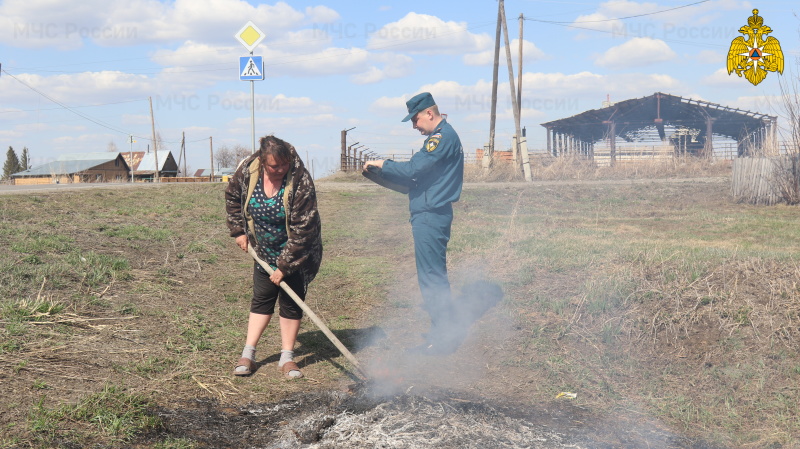 